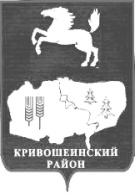 АДМИНИСТРАЦИЯ КРИВОШЕИНСКОГО РАЙОНА РАСПОРЯЖЕНИЕ14.12.2018										                       № 422-рс. КривошеиноТомской областиОб утверждении плана проверок по контролю в сфере закупок  для муниципальных нужд Кривошеинского района на 2019 год(в редакции распоряжения Администрации Кривошеинского района от 01.10.2019 № 293-р)В соответствии со статьей  99 Федерального закона от 05.04.2013 № 44-ФЗ «О контрактной системе в сфере закупок товаров, работ, услуг для обеспечения государственных и муниципальных нужд», Постановлением Администрации Кривошеинского района от 12.09.2014 № 603 «Об утверждении порядка осуществления контроля в сфере закупок товаров, работ, услуг для обеспечения нужд муниципального образования  Кривошеинский район»,1.Утвердить план проверок по контролю в сфере закупок  для муниципальных нужд Кривошеинского района на 2019 год.2.Разместить настоящее распоряжение на официальном сайте муниципального образования Кривошеинский район в сети «Интернет» и опубликовать в Сборнике нормативных актов Администрации Кривошеинского района.3.Настоящее распоряжение вступает в силу с даты его подписания.4.Контроль за исполнением настоящего распоряжения оставляю за собой.Глава Кривошеинского района(Глава Администрации)								С.А. ТайлашевДушанина О.В.(838251) 2-11-45ДушанинаМБОУ «Малиновская ООШ»Володинское СПМБДОУ «Колосок»ПрокуратураПриложениек Распоряжению Администрации Кривошеинского района от 14.12.2018г. № 422-рПлан проверок по контролю в сфере закупок  для муниципальных нужд Кривошеинского района на 2019 год№ п/пНаименование субъекта проверкиИНН субъекта проверкиАдрес местонахождения субъекта проверкиПредмет и основания проверкиМесяц начала проведения проверки1Муниципальное бюджетное общеобразовательное учреждение «Малиновская основная общеобразовательная школа»7009002630636315,Томская область, Кривошеинский район, с.Малиновка, ул.Рабочая, 22Предмет: Предупреждение и выявление нарушений законодательства Российской Федерации и иных нормативных правовых актов о контрактной системе в сфере закупок.Основание: пп.3 п.3 ст.99 Федерального закона от 05.04.2013  № 44-ФЗАпрель2Исполнительно-распорядительный орган муниципального образования – Администрация Володинского сельского поселения7009003425636310, Томская область, Кривошеинский район, с. Володино, ул. Советская, 31Предмет: Предупреждение и выявление нарушений законодательства Российской Федерации и иных нормативных правовых актов о контрактной системе в сфере закупок.Основание: пп.3 п.3 ст.99 Федерального закона от 05.04.2013  № 44-ФЗИюль3Муниципальное бюджетное дошкольное образовательное учреждение детский сад «Колосок» села Володина7009003055636310Томская область,Кривошеинский район,с. Володино,ул. Советская – 31Предмет: Предупреждение и выявление нарушений законодательства Российской Федерации и иных нормативных правовых актов о контрактной системе в сфере закупок.Основание: пп.3 п.3 ст.99 Федерального закона от 05.04.2013  № 44-ФЗНоябрь